Pine View Middle School 2020-2021 Testing Dates 	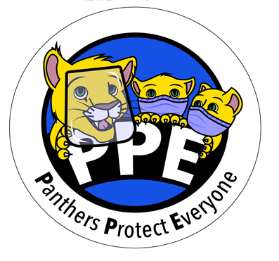 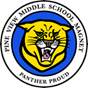 *Tentative Dates, all testing dates may change*Assessment: NWEA Grade Levels: ALL year 1, 2, and 3 Subject Area: Lang & Lit, Math, and Science Testing Dates: Window 1 – August 26 – September 15Window 2 – December 1 – December 16Window 3 – April 7 – April 23 Assessment: End of Course Assessments Grade Levels: Subject Area: Civics, Geometry, and U.S. History Testing Dates: September 14 – October 2November 30 – December 18 May 3 – 28 July 12 – 23 Assessment: FSA Grade levels: All year 1, 2, and 3Subject Area: Lang & Lit, Math, and Science Testing Dates: ELA Writing – April 5 – April 16ELA Reading and Math Year 1 – May 3 – May 14 ELA Reading and Math Years 2 and 3 – May 3 – May 28 Science Year 3 - May 10 – May 21